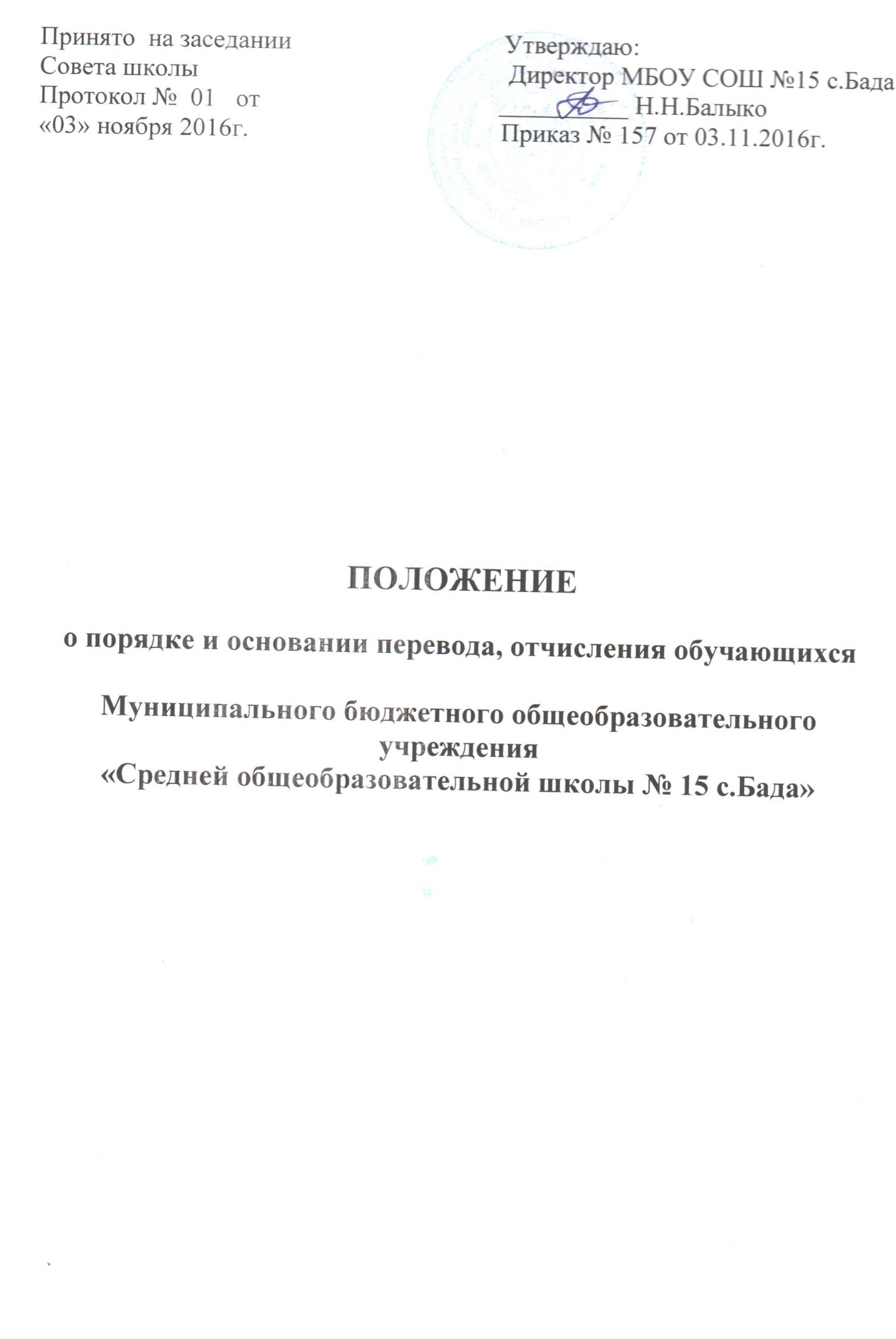 1. Общие положения1.1 Настоящее Положение определяет порядок и основания перевода, отчисления обучающихся Муниципального бюджетного общеобразовательного учреждения «Средняя общеобразовательная школа №15 с.Бада» (далее-Школа)1.2 Настоящее Положение разработано в целях обеспечения и соблюдения, конституционных прав граждан Российской Федерации на образование, гарантии общедоступности и бесплатности начального общего, основного общего, среднего общего образования.1.3 Настоящие Правила разработаны в соответствии с Федеральным Законом от 29.12.2012 № 273-ФЗ «Об образовании в Российской Федерации», Уставом школы и  иными федеральными законами и подзаконными актами.2. Перевод обучающихся в следующий класс 2.1. Обучающиеся, освоившие в полном объеме образовательную программу учебного года, переводятся в следующий класс. Перевод обучающегося в следующий класс осуществляется по решению Педагогического совета Школы. 2.2. Неудовлетворительные результаты промежуточной аттестации по одному или нескольким учебным предметам, курсам, дисциплинам (модулям) образовательной программы или не прохождение промежуточной аттестации при отсутствии уважительных причин признаются академической задолженностью. 2.3. Обучающиеся обязаны ликвидировать академическую задолженность. Школа, родители (законные представители) несовершеннолетнего обучающегося, обязаны создать условия1обучающемуся для ликвидации академической задолженности и обеспечить контроль за своевременностью ее ликвидации. 2.4. Обучающиеся, имеющие академическую задолженность, вправе пройти промежуточную аттестацию по соответствующим учебным предметам не более двух раз в сроки, определяемые Школой, в пределах одного года с момента образования академической задолженности. В указанный период не включаются время болезни обучающегося.2.5. Для проведения промежуточной аттестации во второй раз Школой создается комиссия.2.6. Не допускается взимание платы с обучающихся за прохождение промежуточной аттестации.2.7. Обучающиеся, не прошедшие промежуточную аттестацию по уважительным причинам или имеющие академическую задолженность, переводятся в следующий класс условно.   2.8. Обучающиеся в Школе по образовательным программам основного общего и среднего общего образования, не ликвидировавшие в установленные сроки академической задолженности с момента ее образования, по усмотрению их родителей (законных представителей) оставляются на повторное обучение, переводятся на обучение по адаптированным образовательным программам в соответствии с рекомендациями психолого- медико-педагогической комиссии либо на обучение по индивидуальному учебному плану.   2.9. Обучающиеся по образовательным программам основного общего и среднего общего образования в форме семейного образования, не ликвидировавшие в установленные сроки академической задолженности, продолжают получать образование в образовательной организации.3. Перевод из одной образовательной организации в другую3.1.Настоящее Положение устанавливает общие требования к процедуре перевода обучающихсяиз одной образовательной организации, реализующей основные образовательные программы общего образования(далее – исходная образовательная организация),в другие образовательные организации, реализующие основные образовательные программы общего образования(далее – принимающая образовательная организация).3.2. Настоящее Положение регламентирует процедуру перевода учащихся в тех случаях, когда исходная образовательная организация и принимающая образовательная организация имеют государственную аккредитацию.3.3. Процедура перевода состоит из отчисления учащегося из исходной образовательной организации и приема в принимающую образовательную организацию.23.4. Учащиеся переводятся для продолжения освоения образовательной программы в другую организацию, осуществляющую образовательную деятельность в следующих случаях: - по инициативе родителей (законных представителей) несовершеннолетнего учащегося;- по обстоятельствам, не зависящим от воли родителей (законных представителей) несовершеннолетнего учащегося и образовательной организации.3.5. При переводе по инициативе родителей (законных представителей) несовершеннолетнего учащегося, ответственность за определение в принимающую образовательную организацию несут родители (законные представители) несовершеннолетнего учащегося.3.6. Перевод обучающегося из одной образовательной организации в другую осуществляется только по письменному заявлению родителей (законных представителей) несовершеннолетнего учащегося с указанием причин выбытия.3.7. Перевод обучающегося из одной образовательной организации в другую  может осуществляться в течение всего учебного года при наличии в соответствующем классе свободных мест согласно установленному для данного учреждения норматива. При переходе в общеобразовательную организацию, закрепленную за местом проживания, отказ в приеме по причине отсутствия свободных мест не допускается.3.8 Перевод обучающегося на основании решения суда производится в порядке, установленном законодательством.3.9. По заявлению родителей (законных представителей) несовершеннолетнего учащегося, исходная образовательная организация выдает следующие документы:- личное дело учащегося;- ведомость текущих оценок, которая подписывается руководителем организации, и заверяется печатью образовательной организации;- медицинскую карту учащегося.3.10. Данные документы вместе с заявлением о приеме, родители (законные представители) несовершеннолетнего учащегося, представляют в принимающую образовательную организацию.    Требование предоставления других документов в качестве основания для перевода детей в организацию, осуществляющую образовательную деятельность не допускается.33.11. Перевод по обстоятельствам, не зависящим от воли родителей (законных представителей) несовершеннолетнего учащегося из образовательной организации, осуществляется учредителем (учредителями) данной образовательной организации с учетом мнения родителей (законных представителей) несовершеннолетнего учащегося, а также исходя из потребностей учащегося.3.12. На основании решения Педагогического совета, утвержденного директором принимающей образовательной организации, с учетом выявленных результатов обучения в исходной образовательной организации, академических достижений учащегося, а также трудностей в обучении учащегося, может составляться индивидуальный план развития, обучения и воспитания учащегося.3.13. Принимающая образовательная организация, принявшая учащегося по переводу, обязана оформить его зачисление приказом директора школы.3.14. В принимающей организации формируется личное дело учащегося.3.15. Перевод обучающихся из одной организации, осуществляющей образовательную деятельность, в другую для обучения по основным образовательным программам обеспечивается их родителями (законными представителями), при условии:а) в отношении детей-сирот и детей, оставшихся без попечения родителей, - получения согласия органа опеки и попечительства;б) в отношении обучающихся с ограниченными возможностями здоровья, - получения рекомендаций психолого- медико-педагогической комиссии;3. Перевод в другой класс4.1.Перевод обучающегося из одного класса параллели в другой осуществляется только по письменному заявлению родителей (законных представителей) несовершеннолетнего учащегося с указанием причин перевода.4.2.Перевод обучающегося из одного класса в другой может осуществляться в течение всего учебного года при наличии в соответствующем классе свободных мест.4.3. Основанием для перевода обучающегося из одного класса в другой является приказ директора школы.45. Порядок и основания отчисления обучающихся5.1 Образовательные отношения прекращаются в связи с отчислением обучающегося из школы1) в связи с получением образования (завершением обучения);2) досрочно по основаниям, установленным п.5.2 настоящего Положения.5.2. Образовательные отношения могут быть прекращены досрочно в следующих случаях:1) по инициативе обучающегося или родителей (законных представителей) несовершеннолетнего обучающегося, в том числе в случае перевода обучающегося для продолжения освоения образовательной программы в другую организацию, осуществляющую образовательную деятельность;2) по инициативе школы в случае применения к обучающемуся, достигшему возраста пятнадцати лет, отчисления как меры дисциплинарного взыскания (за исключением обучающихся с ограниченными возможностями здоровья), а также в случае установления нарушения порядка приема в школу, повлекшего по вине обучающегося его незаконное зачисление в школу;3) по обстоятельствам, не зависящим от воли обучающегося или родителей (законных представителей) несовершеннолетнего обучающегося и школы, в том числе в случае ликвидации школы.5.3. Досрочное прекращение образовательных отношений по инициативе обучающегося или родителей (законных представителей) несовершеннолетнего обучающегося не влечет за собой возникновение каких-либо дополнительных, в том числе материальных, обязательств указанного обучающегося перед Школой.5.4 Отчисление по инициативе родителей (законных представителей) несовершеннолетнего обучающегося, достигшего 15 лет, за исключением отчисления при переводе Школа испрашивает письменное согласие на отчисление:- комиссии по делам несовершеннолетних и защите их прав;- органа местного самоуправления в сфере образования.5.5 Отчисление по инициативе обучающегося, достигшего 15 лет, за исключением отчисления при переводе Школа испрашивает письменное согласие на отчисление:- родителей (законных представителей);- комиссии по делам несовершеннолетних и защите их прав;5- органа местного самоуправления в сфере образования.5.6. Основанием для прекращения образовательных отношений является приказ директора Школы об отчислении обучающегося из школы. Вносится соответствующая запись в алфавитную книгу учета обучающихся.5.7. Если с обучающимся или родителями (законными представителями) несовершеннолетнего обучающегося заключен договор об оказании платных образовательных услуг, при досрочном прекращении образовательных отношений такой договор расторгается на основании приказа директора Школы об отчислении обучающегося из этой организации. Права и обязанности обучающегося, предусмотренные законодательством об образовании и локальными нормативными актами школы прекращаются с даты его отчисления из школы.5.8. При отчислении заявителю выдается:- личное дело обучающегося;- ведомость текущих оценок, которая подписывается директором школы, и заверяется печатью;- документ об уровне образования (при его наличии);- медицинскую карту обучающегося.- справка об обучении или о периоде обучения (обучающимся, не прошедшим итоговой аттестации или получившим на итоговой аттестации неудовлетворительные результаты, а также обучающимся, освоившим часть образовательной программы и (или) отчисленным из учреждения).6. Восстановление в школе6.1. Восстановление обучающегося в Школе, если он досрочно прекратил образовательные отношения по своей инициативе или инициативе родителей (законных представителей), проводится в соответствии с Правилами приема обучающихся в школу.4.2. Порядок и условия восстановления в Школе обучающегося, отчисленного по инициативе школы, определяются локальным нормативным актом школы.5. Заключительные положения5.1 Настоящие правила вступают в силу со дня принятия данного Положения.5.2 Настоящие Правила выставляются для ознакомления на сайт школы.6